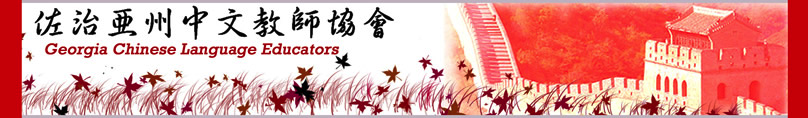 GCLE Teacher of the Year Nomination Cover Page   2017Nominated by Nominee InformationName of NomineePositionInstitutionSchool AddressCell PhoneEmailSchool WebsiteName PositionInstitutionSchool AddressCell PhoneEmailSchool Website